Lightbox ConstructionMaterialsShoe box or photo box $4 - $6 eachSmall toy object $1Duct tapeCutting tool, e.g., X-Acto knifeStrong glue, e.g., hot glue, super glueProcedureCut a 3/4” eye hole into the short side of box.Cut a 1 ½ ” flap into the long side of the box so that one edge of the flap is not cut.Reinforce the flap with duct tape so that the flap can be opened and closed.Glue the small toy object to the short side of box opposite the 3/4” eye hole.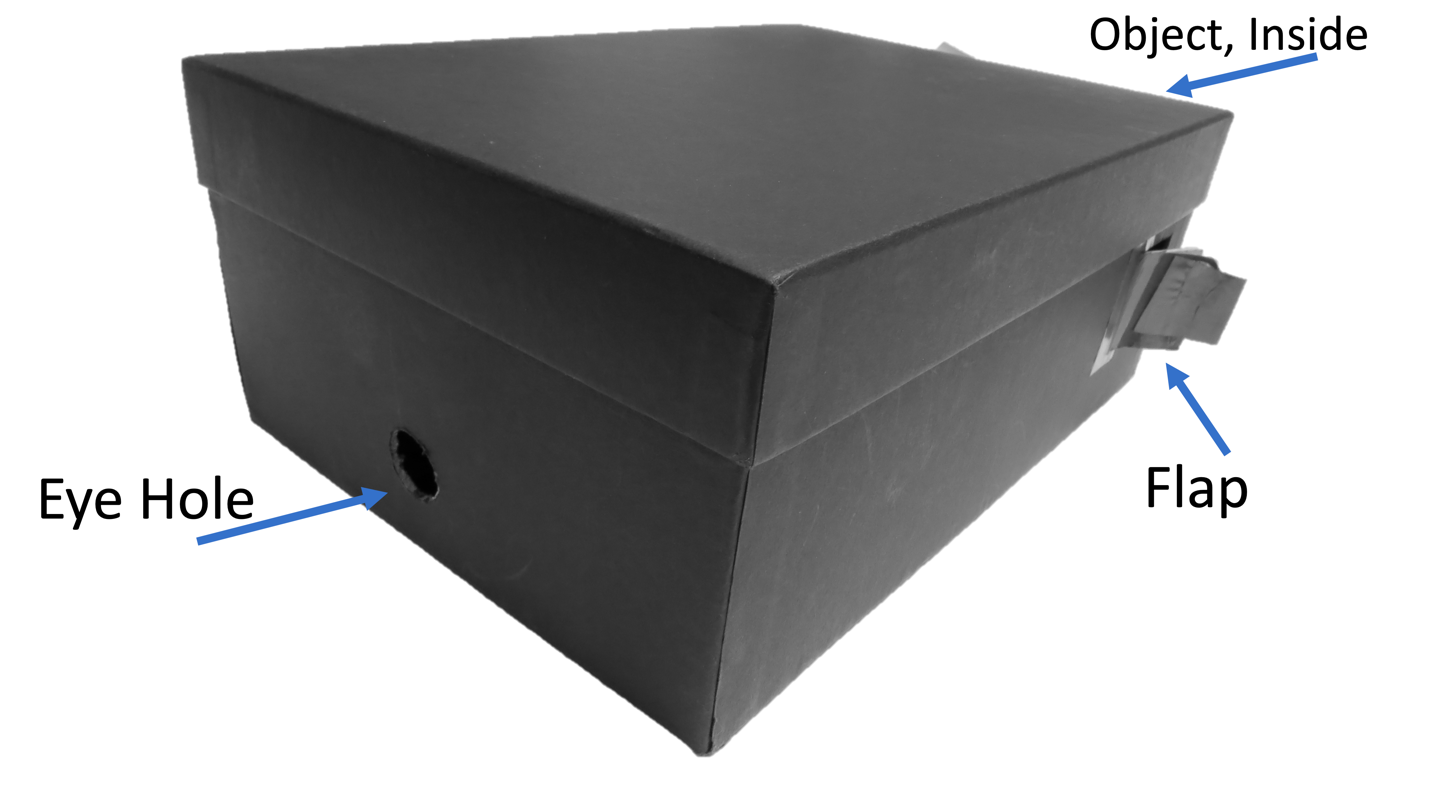 